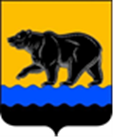 СЧЁТНАЯ ПАЛАТА ГОРОДА НЕФТЕЮГАНСКА16 мкрн., д. 23, помещение № 97, г. Нефтеюганск, Ханты-Мансийский автономный округ - Югра(Тюменская область), 628310, телефон: 20-30-54, факс: 20-30-63 е-mail: sp-ugansk@mail.ru_____________________________________________________________________________________ЗАКЛЮЧЕНИЕ на проект изменений в муниципальную программу 
города Нефтеюганска «Развитие физической культуры и спорта  
в городе Нефтеюганске»Счётная палата города Нефтеюганска на основании статьи 157 Бюджетного кодекса Российской Федерации, Положения о Счётной палате города Нефтеюганска, утверждённого решением Думы города Нефтеюганска от 22.12.2021 № 56-VII, рассмотрев проект изменений в муниципальную программу города Нефтеюганска «Развитие физической культуры и спорта в городе Нефтеюганске» (далее по тексту – проект изменений), сообщает следующее:1. При проведении экспертно-аналитического мероприятия учитывалось наличие экспертизы проекта изменений в муниципальную программу:1.1. Департамента финансов администрации города Нефтеюганска на предмет его соответствия бюджетному законодательству Российской Федерации и возможности финансового обеспечения её реализации из бюджета города Нефтеюганска.1.2. Департамента экономического развития администрации города Нефтеюганска на предмет соответствия:- муниципальной программы Порядку принятия решения о разработке муниципальных программ города Нефтеюганска, их формирования, утверждения и реализации, утверждённому постановлением администрации города Нефтеюганска от 18.04.2019 № 77-нп «О модельной муниципальной программе города Нефтеюганска, порядке принятия решения о разработке муниципальных программ города Нефтеюганска, их формирования, утверждения и реализации» (далее по тексту – Порядок от 18.04.2019 № 77-нп);- программных мероприятий целям муниципальной программы;- сроков её реализации задачам;- целевых показателей, характеризующих результаты реализации муниципальной программы, показателям экономической, бюджетной и социальной эффективности;- требованиям, установленным нормативными правовыми актами в сфере управления проектной деятельностью.	2. Проектом изменений планируется:		2.1. Предусмотреть в муниципальной программе целевой показатель «Удовлетворённость населения деятельностью органов местного самоуправления в сфере физической культуры и спорта (% от числа опрошенных)» со значением 86%.	2.2. Перераспределить бюджетные ассигнования в 2022 году за счёт местного бюджета в размере 1 269,676 тыс. рублей с комитета физической культуры и спорта администрации города Нефтеюганска по мероприятию «Подготовка спортивного резерва» на департамент градостроительства и земельных отношений администрации города Нефтеюганска, программное мероприятие «Совершенствование инфраструктуры спорта в городе Нефтеюганске».	При проведении экспертизы, документы, подтверждающие отсутствие в необходимости программного мероприятия «Подготовка спортивного резерва» на указанную сумму не представлены. Таким образом, имеется риск невыполнения программного мероприятия, в связи с чем, рекомендуем оценить целесообразность уменьшения его финансирования.	Следует отметить, что согласно финансово-экономических обоснований, представленных с проектом, указанные финансовые средства планируется направить на выполнение работ по проведению корректировки сметной документации и государственной экспертизы по объекту «Многофункциональный спортивный комплекс в г. Нефтеюганске». 	Вместе с тем, проектно-изыскательские работы по объекту «Многофункциональный спортивный комплекс в г. Нефтеюганске» выполнены обществом с ограниченной ответственности «Проектный институт «ГРАДЪ» в соответствии с муниципальным контрактом на выполнение подрядных работ от 22.08.2018 № 0187300012818000115 (далее - контракт), заказчиком по которому являлось муниципальное казённое учреждение «Управление капитального строительства».  	Согласно пункту 4.4.5 контракта при обнаружении заказчиком, органами местного самоуправления недостатков или ошибок, выявленных при приёмке и рассмотрении документации или в процессе производства работ, подрядчик обязан устранить их за свой счёт, предоставить письменные ответы с приложением откорректированной документации в электронном виде и на бумажном носителе. 	Таким образом, в целях предотвращения неэффективных расходов бюджета города, рекомендуем при принятии решения о выделении указанных средств бюджета учитывать положения контракта в части обязательств подрядчика по корректировке проектной документации.  	3. В заключении Счётной палаты от 10.11.2021 г. № СП-398-1, содержались рекомендации в отношении целевых показателей муниципальной программы, которые ответственным исполнителем муниципальной программы не учтены. В результате изменения значений базовых показателей на начало реализации муниципальной программы, сложилась ситуация, при которой значения базовых показателей на начало реализации муниципальной программы выше, чем целевые значения показателей на момент окончания реализации муниципальной программы. Таким образом, несмотря на финансирование муниципальной программы, планируется ухудшить ситуацию в городе, исходя из предусмотренных показателей. 	Рекомендуем проанализировать обоснованность значений целевых показателей и внести изменения в паспорт программы и таблицу «Целевые показатели муниципальной программы», в отношении показателей:	- увеличение доли лиц с ограниченными возможностями здоровья и инвалидов, систематически занимающихся физической культурой и спортом, в общей численности данной категории населения с 27% до 20,6%;	- увеличение доли занимающихся по программам спортивной подготовки в организациях ведомственной принадлежности физической культуры и спорта, в общем количестве занимающихся в организациях ведомственной принадлежности физической культуры и спорта с 96,5% до 60,0%. 	По итогам проведения экспертизы, предлагаем:	1. Направить проект изменений муниципальной программы на утверждение, с учётом рекомендаций, отражённых в настоящем заключении. 	2. Информацию о решениях, принятых по результатам рассмотрения рекомендаций, направить в адрес Счётной палаты до 22.02.2022 года.Председатель                                                                                         С.А. Гичкина Исполнитель:начальник инспекторского отдела № 1Портнова Людмила НиколаевнаТел. 8(3463)20-30-54Исх.СП-91-2 от 16.02.2022